О внесении изменений в распоряжение  администрации города Канска от 08.06.2020 № 266В связи с кадровыми изменениями в администрации города Канска, руководствуясь статьями 30, 35 Устава города Канска: Внести в распоряжение администрации города Канска от 08.06.2020       № 266 «Об утверждении состава Инвестиционного совета при главе города Канска» (далее - Распоряжение) следующие изменения:Приложение к Распоряжению изложить в новой редакции согласно приложению к настоящему распоряжению.Ведущему специалисту Отдела культуры администрации города Канска Нестеровой Н.А. разместить настоящее распоряжение на официальном сайте администрации города Канска в сети Интернет.Контроль за исполнением настоящего распоряжения возложить на заместителя главы города по экономике и финансам Лифанскую Е.Н.Распоряжение вступает в силу со дня подписания.Глава города Канска                                                                             А.М. БересневПриложение к распоряжению администрации г. Канскаот 02.06.2021 № 332Приложение к распоряжению администрации г. Канскаот 08.06.2020 № 266Состав Инвестиционного совета при главе города КанскаНачальник отдела экономического развития и муниципального заказа администрации г. Канска                                                                               С.В. Юшина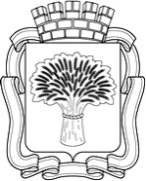 Российская ФедерацияАдминистрация города Канска
Красноярского краяРАСПОРЯЖЕНИЕРоссийская ФедерацияАдминистрация города Канска
Красноярского краяРАСПОРЯЖЕНИЕРоссийская ФедерацияАдминистрация города Канска
Красноярского краяРАСПОРЯЖЕНИЕРоссийская ФедерацияАдминистрация города Канска
Красноярского краяРАСПОРЯЖЕНИЕ02.062021 г.                             №332Председатель Совета - Глава города Канска, Заместитель председателя Совета - заместитель главы города по экономике и финансам, Заместитель председателя Совета - заместитель главы города по организации деятельности лесопромышленного комплекса, Секретарь Совета - консультант по инвестиционной деятельности отдела экономического развития и муниципального заказа администрации города Канска, Члены Совета:Руководитель Управления строительства и жилищно-коммунального хозяйства администрации города КанскаДиректор КГБУ «Канский политехнический колледж», депутат Канского городского Совета депутатов (по согласованию)Генеральный директор ООО «Новый Путь», депутат Канского городского Совета депутатов (по согласованию)Директор КГКУ «ЦЗН г. Канска» (по согласованию)Индивидуальный предприниматель, депутат Канского городского Совета депутатов (по согласованию)Исполняющий обязанности руководителя Управления архитектуры и градостроительства администрации города КанскаИндивидуальный предприниматель, депутат Законодательного Собрания Красноярского края (по согласованию)Директор ООО «ПКФ «Канпласт» (по согласованию)Директор ООО ПКП «Фермер» (по согласованию)Начальник отдела экономического развития и муниципального заказа администрации города Канска